         Universidade Federal de Pernambuco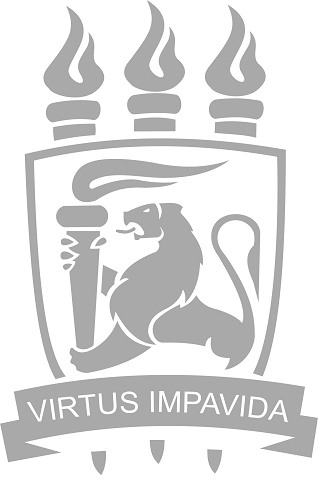         Pró-Reitoria para Assuntos Acadêmicos (PROACAD)Nome do(a) Requerente                                                                                                               					      SexoEndereço (Rua/Avenida/Travessa/N°)Complemento de Endereço (Apto./ Bloco/ Quadra/Lote/Conj. Residencial etc.)                              		 CEPBairro	                     Cidade	         UF                     Celular [c/DDD]E-mail                                                                                                                                                                                      Telefone fixo [c/DDD]                            Curso	       CPFVem Requerer:À Coordenação da Área e/ou Curso                                                       	            À Coordenação do Corpo DiscenteÀ PROACADCom referência à(s) seguinte(s) disciplina(s):Recife, _____ de ___________________________ de __________.______________________________________________________________________Assinatura do Requerente ou Representante LegalMF-- (   ) Certificado de classificação no vestibular (   ) Currículo pleno do curso (   ) Declaração de conduta escolar (   ) Declaração de disciplinas isoladas cursadas  (   ) Declaração de vínculo (   ) Declaração de monitoria (   ) Documento inicial para transferência para outra ies (   ) Documentos pessoais (   ) Ficha de apresentação anual - FIAP (   ) Histórico escolar  (   ) Regime de aprovação (   ) Reconhecimento de curso (   ) O que especifica o verso desta folha (   ) Acompanhamento especial  (   ) Declaração de conclusão de curso (   ) Declaração de horário de aulas (   ) Declaração de presença a ato escolar (   ) Conteúdos programáticos (   ) Autorização para colação de grau em separado (   ) Cursar componentes curriculares em outra IES  (   ) Dispensa de disciplina (   ) O que especifica o verso desta folha(   )  O que especifica o verso desta folhaCód. da disciplinaNome da DisciplinaTurma/HorárioAno/SemestreDepartamento